پرسشنامه مهارت های اجتماعی ماتسوناین پرسشنامه دارای 56 سوال بوده و هدف آن سنجش مهارت های اجتماعی از ابعاد مختلف (مهارت های اجتماعی مناسب، رفتارهای غیر اجتماعی، پرخاشگری و رفتارهای تکانشی، برتری طلبی، اطمینان زیاد به خود داشتن، رابطه با همسالان)است.مولفه های پرسشنامهمقیاس  پرسشنامه این پرسشنامه بر اساس مقیاس لیکرت (کاملا مخالف ،1؛ مخالف،2؛ نظری ندارم3؛موافق ،4؛ کاملا موافق ،5؛) میباشد.( توجه مقیاس لیکرت در انتهای پرسشنامه کاملا توضیح داده شده است.)هرگزهمیشه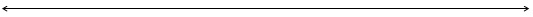 مدل مهارت های اجتماعیتوجه شکل زیر یک مدل آماده بر تحقیق شما میباشد در صورتی که تحقیق شما از دو متغیر تشکیل شده است مدل خالی را با  مشاهده مدل تکمیل شده پر کنید و در صورتی که تحقیق شما فقط یک متغیر دارد مدل خالی و فلش را پاک کنید.نمره گذاری پرسشنامه این پرسشنامه بر اساس طیف لیکرت می باشد که از 1 تا 5 نمره گذاری شده است.به دو طریق می توان از  تحلیل این پرسشنامه استفاده کردتحلیل بر اساس مولفههای پرسشنامهتحلیل بر اسا س میزان نمره به دست آمدهاما این شیوه نمره گذاری در سوالات شماره 19 الی 47، 49، 50، 52، 54 و 55 معکوس شده و به صورت زیر در خواهد آمد:تحلیل براساس مولفه های پرسشنامهبه این ترتیب که ابتدا پرسشنامهها را بین جامعه خود تقسیم و پس از تکمیل پرسشنامهها داده  ها را وارد نرم افزار اس پی اس اس کنید. البته قبل از وارد کردن داده ها شما باید پرسشنامه را در نرم افزار اس پی اس اس تعریف کنید و سپس شروع به وارد کردن داده ها کنید. چگونگی کار را برای شفافیت بیشتر به صورت مرحله به مرحله توضیح می دهیممرحله اول. وارد کردن اطلاعات تمامی سوالات پرسشنامه ( دقت کنید که شما باید بر اساس طیف لیکرت عمل کنید مثلا اگر شخصی سوال 7 پرسشنامه را خیلی کم انتخاب کرده است شما باید در پرسشنامه در جلوی سوال 7 عدد 1 ( خیلی کم ) را بگذارید.مرحله دوم. پس از وارد کردن داده های همه سوالات، سوالات مربوط به هر مولفه را کمپیوت(compute) کنید. مثلا اگر مولفه اول X و سوالات  آن 1 تا 7 است شما باید سوالات 1 تا 7 را compute کنید تا مولفه x ایجاد شود.به همین ترتیب همه مولفه ها را ایجاد کنید و پس از این کار  در نهایت شما باید همه مولفه ها  که ایجاد کردید را با هم compute کنید تا این بار متغیر اصلی تحقیق به وجود بیاید که به طور مثال متغیر مدیریت دانش یا ... است.مرحله سوم. حالا شما هم مولفهها را به وجود آورده اید و هم متغیر اصلی تحقیق را؛ حالا می توانید از گرینه  آنالیز  هر آزمونی که می خواهید برای این پرسشنامه( متغیر) بگیرید.مثلا می توانید آزمون توصیفی( میانگین، انحراف استاندارد، واریانس) یا می توانید آزمون همبستگی را با یک  متغیر دیگر  بگیرید.تحلیل بر اساس میزان نمره پرسشنامهبر اساس این روش از تحلیل شما نمرههای به دست آمده را  جمع کرده و سپس بر اساس جدول زیر قضاوت کنید.توجه داشته باشید میزان امتیاز های زیر برای یک پرسشنامه است در صورتی که به طور مثال شما 10 پرسشنامه داشته باشید باید امتیاز های زیر را ضربدر 10 کنیدمثال: حد پایین نمرات پرسشنامه به طریق زیر بدست آمده استتعداد سوالات پرسشنامه* 1 = حد پایین نمرهدر صورتی که نمرات پرسشنامه بین 56 تا 112 باشد،  میزان مهارت های اجتماعی  در این جامعه ضعیف می باشد.در صورتی که نمرات پرسشنامه بین 112 تا 168 باشد، میزان مهارت های اجتماعیدر سطح متوسطی می باشد.در صورتی که نمرات بالای 168 باشد، میزان مهارت های اجتماعیبسیار خوب می باشد.روایی و پایایی پرسشنامهقابلیت اعتماد یا پایایی یک ابزار عبارت است از درجه ثبات آن در اندازه گیری هر آنچه اندازه میگیرد یعنی  اینکه ابزار اندازهگیری در شرایط یکسان تا چه اندازه نتایج یکسانی به دست میدهد.در پژوهش یوسفی و همکاران (1381) روایی سازه این پرسشنامه مورد تایید قرار گرفت و پنج عامل بدست آمد و همچنین پایائی پرسشنامه یا قابلیت اعتماد آن بااستفاده از روش اندازهگیري آلفاي کرونباخ محاسبه شد. آلفای کرونباخ برای پرسشنامه مهارتهایاجتماعیماتسون در جدول زیر ارائه شده است:منابعیوسفی، فریده، خیر، محمد، (1381)، بررسی پایایی و روایی مقیاس سنجش مهارت های اجتماعی ماتسون و مقایسه عملکرد دختران و پسران دبیرستانی در این مقیاس، ویژه نامه علوم تربیتی، دوره هیجدهم، شماره دوم، پیاپی 36.به پژوه و همکاران(1389). تأثیرآموزشمهارتهایاجتماعیبرسازگاریاجتماعیو عملکردتحصیلیدانشآموزاندیرآموز،فصلنامه نوآوری های آموزشی،شماره 33،سال نهمMatson J.L., Rotatori, A, F,. & Helsel, W. J. (1983), development of a Rating Scale to Measure Social Skils in children: The matson evaluation of social skills with youngsters (MESSY), behavior research and therapy, 21, 4, 335-340بعدسوالات مربوطهمهارت های اجتماعی مناسب18-1رفتارهای غیر اجتماعی29-19پرخاشگری و رفتارهای تکانشی41-30برتری طلبی، اطمینان زیاد به خود داشتن47-42رابطه با همسالان56-48همیشهاغلب اوقات برخی اوقاتبه ندرتهرگز گزينه54321امتيازاطلاعات شما روی نتیجه پژوهش موثر خواهد بود؛ پس لطفا با دقت و بدون جهت گیری به سوالات پاسخ دهیداطلاعات شما روی نتیجه پژوهش موثر خواهد بود؛ پس لطفا با دقت و بدون جهت گیری به سوالات پاسخ دهیداطلاعات شما روی نتیجه پژوهش موثر خواهد بود؛ پس لطفا با دقت و بدون جهت گیری به سوالات پاسخ دهیداطلاعات شما روی نتیجه پژوهش موثر خواهد بود؛ پس لطفا با دقت و بدون جهت گیری به سوالات پاسخ دهیداطلاعات شما روی نتیجه پژوهش موثر خواهد بود؛ پس لطفا با دقت و بدون جهت گیری به سوالات پاسخ دهیداطلاعات شما روی نتیجه پژوهش موثر خواهد بود؛ پس لطفا با دقت و بدون جهت گیری به سوالات پاسخ دهیداطلاعات شما روی نتیجه پژوهش موثر خواهد بود؛ پس لطفا با دقت و بدون جهت گیری به سوالات پاسخ دهیداطلاعات شما روی نتیجه پژوهش موثر خواهد بود؛ پس لطفا با دقت و بدون جهت گیری به سوالات پاسخ دهیداطلاعات شما روی نتیجه پژوهش موثر خواهد بود؛ پس لطفا با دقت و بدون جهت گیری به سوالات پاسخ دهیدسن20-2526-3031-3535 به بالامیزان تحصیلاتدیپلم و پاینترفوق دیپلملیسانسکارشناسی و بالاترسابقه خدمت5 سال و کمتر6 تا 10سال11 تا15سالبیشتر از 15 سالجنسیتزنزنزنمردمردمردردیفعباراتهرگزبه ندرتبرخی اوقاتاغلب اوقاتهمیشهردیفعباراتردیفعبارات123451من هنگام صحبت با دیگران به آنها نگاه می کنم.هرگزبهندرتبرخیاوقاتاغلباوقاتهمیشه2من به دوستی که رنج دیده باشد، کمک می کنم.هرگزبهندرتبرخیاوقاتاغلباوقاتهمیشه3من دوستی را که غمگین است دلداری می دهم.هرگزبهندرتبرخیاوقاتاغلباوقاتهمیشه4وقتی که فرد دیگری کارش خوب باشد، من احساس خوشحالی می کنم.هرگزبهندرتبرخیاوقاتاغلباوقاتهمیشه5من به دیگران می گویم که چقدر خوب هستند.هرگزبهندرتبرخیاوقاتاغلباوقاتهمیشه6من به سراغ دیگران می روم و سر صحبت را با آنها باز می کنم.هرگزبهندرتبرخیاوقاتاغلباوقاتهمیشه7وقتی کسی کاری برایم انجام دهد، من خوشحال می شوم و از او تشکر می کنم.هرگزبهندرتبرخیاوقاتاغلباوقاتهمیشه8من دوستانم را دلداری می دهم.هرگزبهندرتبرخیاوقاتاغلباوقاتهمیشه9وقتی که دیگران صحبت می کنند من به آنها نگاه می کنم.هرگزبهندرتبرخیاوقاتاغلباوقاتهمیشه10من چیزهایی را که دارم با دیگران قسمت می کنم.هرگزبهندرتبرخیاوقاتاغلباوقاتهمیشه11من از اشیای دیگران طوری مراقبت می کنم که انگار مال خودم هستند.هرگزبهندرتبرخیاوقاتاغلباوقاتهمیشه12من از اطرافیان می پرسم که آیا کمک می خواهند.هرگزبهندرتبرخیاوقاتاغلباوقاتهمیشه13من از کمک کردن به دیگران خوشحال می شوم.هرگزبهندرتبرخیاوقاتاغلباوقاتهمیشه14من به هنگام صحبت با دیگران، از آنها سوال هم می پرسم.هرگزبهندرتبرخیاوقاتاغلباوقاتهمیشه15من وقتی کسی را اذیت می کنم، بعدا متاسف می شوم.هرگزبهندرتبرخیاوقاتاغلباوقاتهمیشه16من به کسانی که با من خوب هستند، خوبی می کنم.هرگزبهندرتبرخیاوقاتاغلباوقاتهمیشه17من از اطرافیان احوالپرسی کرده و جویای کار آنها و مسایلی از این قبیل می شوم.هرگزبهندرتبرخیاوقاتاغلباوقاتهمیشه18من از لطیفه های دیگران و داستان های خنده آور آنها، خنده ام می گیرد.هرگزبهندرتبرخیاوقاتاغلباوقاتهمیشه19من هنگاامی که یک نفر صحبت می کند وسط صحبت او می پرم و صحبتش را قطع می کنم.هرگزبهندرتبرخیاوقاتاغلباوقاتهمیشه20به چیزهایی که متعلق به من نیست، بدون اجازه دست می زنم یا آنها را بر می دارم.هرگزبهندرتبرخیاوقاتاغلباوقاتهمیشه21من وقتی که فرد دیگری کارش خوب باشد، احساس خشم یا حسادت می کنم.هرگزبهندرتبرخیاوقاتاغلباوقاتهمیشه22من زیر قولم می زنم.هرگزبهندرتبرخیاوقاتاغلباوقاتهمیشه23من برای بدست آوردن چیزهایی که می خواهم، دروغ می گویم.هرگزبهندرتبرخیاوقاتاغلباوقاتهمیشه24من دیگران را مسخره می کنم.هرگزبهندرتبرخیاوقاتاغلباوقاتهمیشه25من از خودم صداهایی در می آورم که دیگران را ناراحت می کند (مثل آروغ زدن، بینی را بالا کشیدن)هرگزبهندرتبرخیاوقاتاغلباوقاتهمیشه26من با صدای خیلی بلند حرف می زنم.هرگزبهندرتبرخیاوقاتاغلباوقاتهمیشه27من به دیگران حسودی می کنم.هرگزبهندرتبرخیاوقاتاغلباوقاتهمیشه28من آنقدر نزد اطرافیانم می مانم و وقت آنها را می گیرم که از آمدنم خسته شوند.هرگزبهندرتبرخیاوقاتاغلباوقاتهمیشه29من بیش از حد موضوعی را توضیح می دهم.هرگزبهندرتبرخیاوقاتاغلباوقاتهمیشه30من دیگران را تهدید می کنم و مثل آدمهای قلدر با آنها رفتار می کنم.هرگزبهندرتبرخیاوقاتاغلباوقاتهمیشه31من به آسانی عصبانی می شوم.هرگزبهندرتبرخیاوقاتاغلباوقاتهمیشه32من مثل رئیس ها رفتار می کنم (یعنی برای انجام کارها به جای خواهش، به دیگران دستور می دهم).هرگزبهندرتبرخیاوقاتاغلباوقاتهمیشه33من اغلب اوقات نق می زنم یا شکایت می کنم.هرگزبهندرتبرخیاوقاتاغلباوقاتهمیشه34من وقتی عصبانی هستم به دیگران سیلی می زنم یا با آنها کتک کاری می کنم.هرگزبهندرتبرخیاوقاتاغلباوقاتهمیشه35من به بچه های دیگر چشم غره می روم.هرگزبهندرتبرخیاوقاتاغلباوقاتهمیشه36من بر دیگران خرده می گیرم تا آنها را عصبانی کنم.هرگزبهندرتبرخیاوقاتاغلباوقاتهمیشه37من عمدا دیگران را آزرده می کنم و سعی می کنم ناراحتشان کنم.هرگزبهندرتبرخیاوقاتاغلباوقاتهمیشه38من یک دنده و لجباز هستم.هرگزبهندرتبرخیاوقاتاغلباوقاتهمیشه39من احساساتم را نشان می دهم (یعنی اگر از کسی عصبانی باشم یا خوشم بیاید به او می گویم).هرگزبهندرتبرخیاوقاتاغلباوقاتهمیشه40من زیاد دعوا و مرافعه می کنم.هرگزبهندرتبرخیاوقاتاغلباوقاتهمیشه41من آنقدر سر به سر دیگران می گذارم که آزرده شوند.هرگزبهندرتبرخیاوقاتاغلباوقاتهمیشه42من همیشه دوست دارم در هر کاری نفر اول باشم.هرگزبهندرتبرخیاوقاتاغلباوقاتهمیشه43من فکر می کنم که همه چیز را می دانم.هرگزبهندرتبرخیاوقاتاغلباوقاتهمیشه44من طوری رفتار می کنم که انگار بهتر از دیگران هستم.هرگزبهندرتبرخیاوقاتاغلباوقاتهمیشه45من سعی می کنم که از همه بهتر باشم.هرگزبهندرتبرخیاوقاتاغلباوقاتهمیشه46من دوست دارم رئیس باشم.هرگزبهندرتبرخیاوقاتاغلباوقاتهمیشه47به نظر من برنده شدن یعنی همه چیز.هرگزبهندرتبرخیاوقاتاغلباوقاتهمیشه48من دوستان زیادی دارم.هرگزبهندرتبرخیاوقاتاغلباوقاتهمیشه49من دوست دارم تنها باشم.هرگزبهندرتبرخیاوقاتاغلباوقاتهمیشه50من می ترسم با دیگران صحبت کنم.هرگزبهندرتبرخیاوقاتاغلباوقاتهمیشه51من می دانم که چطور دوست پیدا کنم.هرگزبهندرتبرخیاوقاتاغلباوقاتهمیشه52من فکر می کنم که اطرافیان به من نیش و کنایه می زنند، در حالیکه چنین نمی کنند.هرگزبهندرتبرخیاوقاتاغلباوقاتهمیشه53من غالبا دوستانم را می بینم.هرگزبهندرتبرخیاوقاتاغلباوقاتهمیشه54من به تنهایی بازی می کنم.هرگزبهندرتبرخیاوقاتاغلباوقاتهمیشه55من احساس تنهایی می کنم.هرگزبهندرتبرخیاوقاتاغلباوقاتهمیشه56من در بازی با بچه های دیگر شرکت می کنم.هرگزبهندرتبرخیاوقاتاغلباوقاتهمیشهگزینههرگزبه ندرتبرخی اوقاتاغلب اوقاتهمیشهحد پایین نمره حد متوسط نمراتحد بالای نمرات56168208بعدآلفای کرونباخمهارت های اجتماعی مناسب81/0رفتارهای غیر اجتماعی80/0پرخاشگری و رفتارهای تکانشی73/0برتری طلبی، اطمینان زیاد به خود داشتن34/0رابطه با همسالان87/0کل86/0نام متغیرمیزان آلفای کرونباخمهارت های اجتماعی 86/0